Přechod pro chodce ul. Neštěmická_348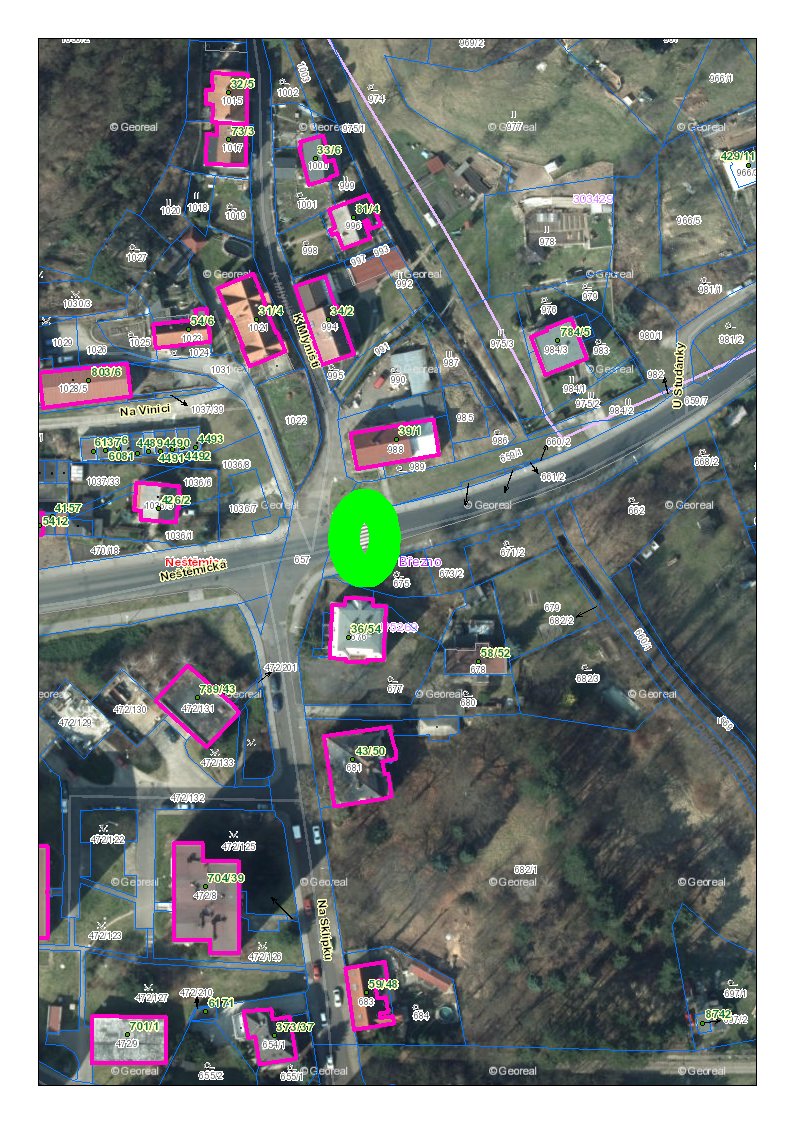 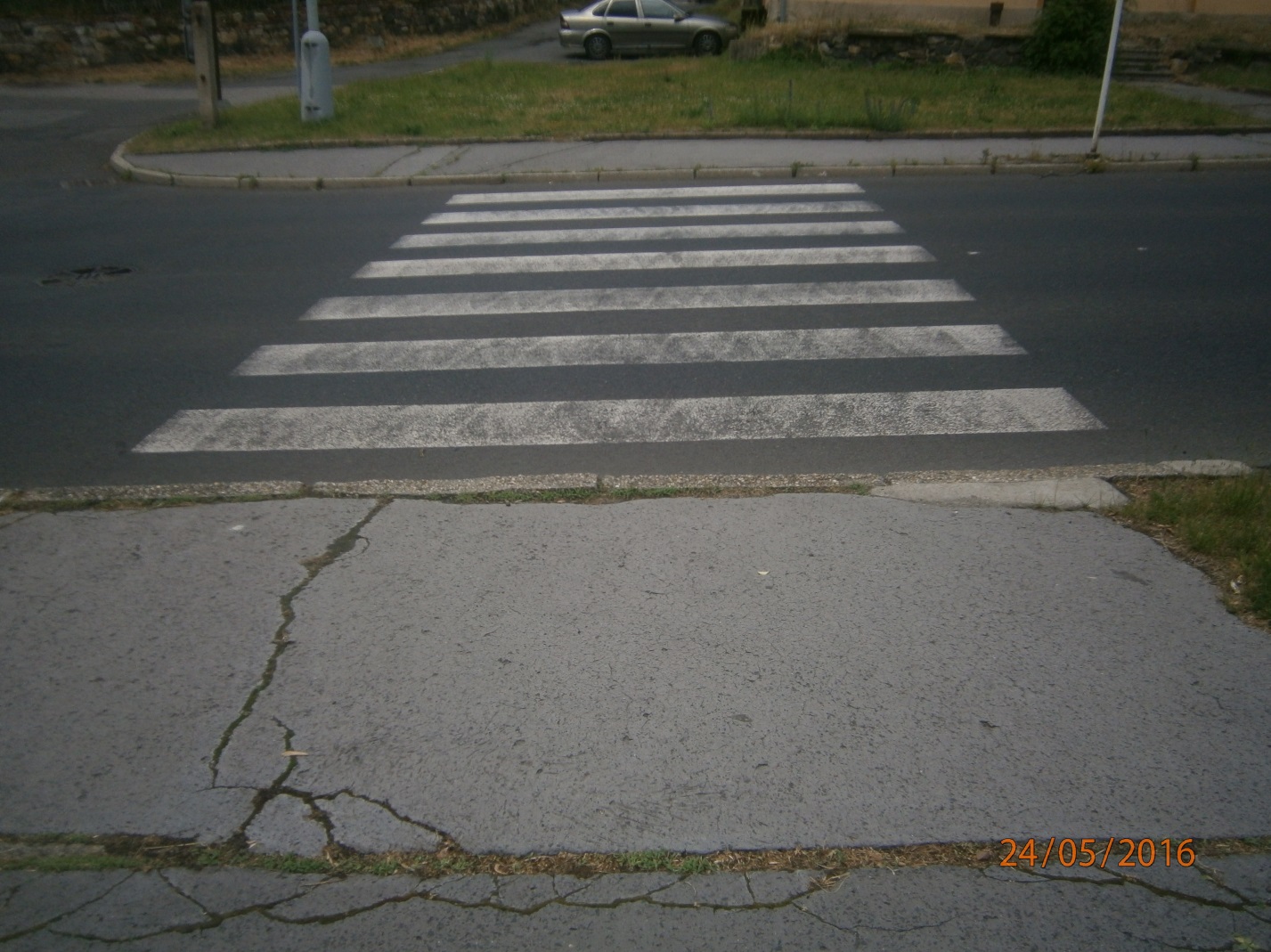 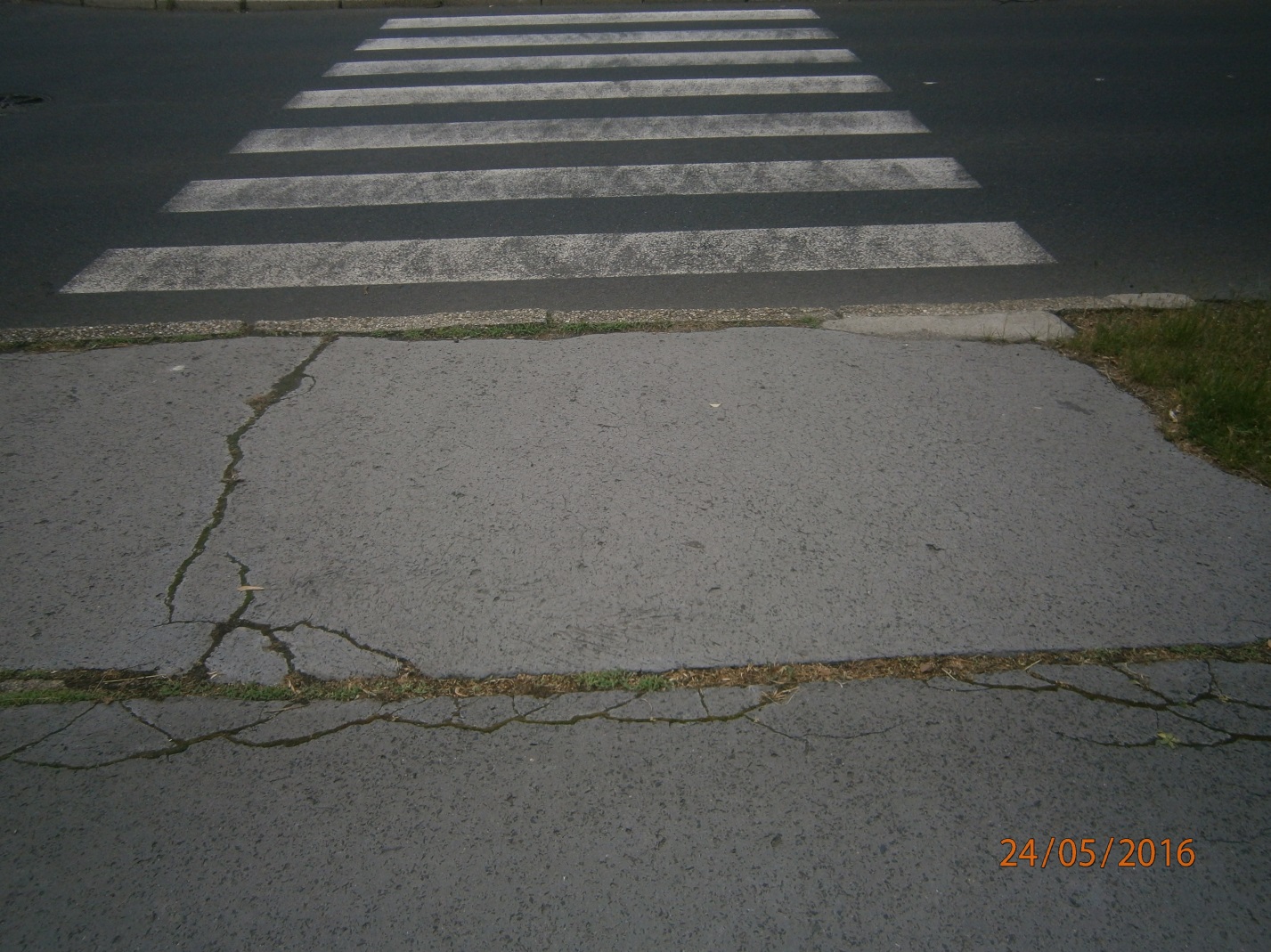 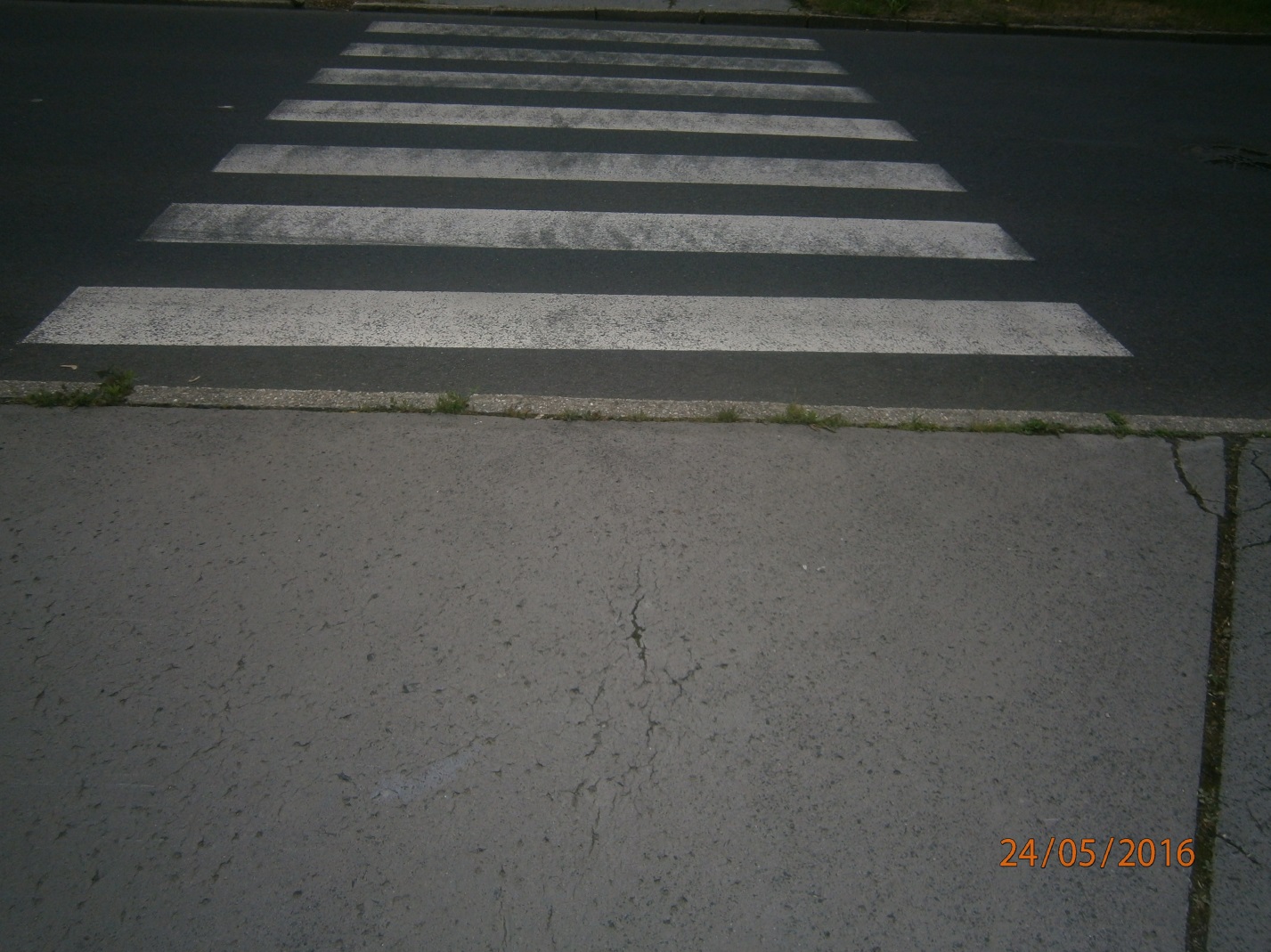 